Vnútorné predpisy Univerzity sv. Cyrila a Metoda v TrnaveSmernica rektora o základných náležitostiach záverečných prác, kvalifikačných prác, kontrole ich originality, uchovávaní a sprístupňovaní na  Univerzite sv. Cyrila a Metoda v Trnave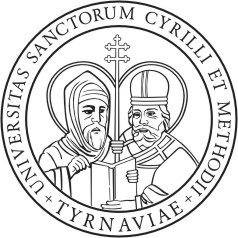 2016Obsah:Prvá časť Všeobecné ustanovenia 	3§ 1 Základné ustanovenia	3§ 2 Druhy školského diela	4§ 3 Obsah školského diela	4Druhá časť Postup zadávania a náležitosti školského diela 	5§ 4 Zadávanie školského diela 	5§ 5 Štruktúra školského diela 	6§ 6 Citácie a bibliografické odkazy 	10§ 7 Formálne náležitosti školského diela 	10Tretia časť Predkladanie a obhajoba školského diela	11§ 8 Odovzdanie školského diela  	11§ 9 Posudky k školskému dielu 	12§ 10 Obhajoba školského diela a jeho sprístupňovanie 	12§ 11 Písomná informácia 	12§ 12 Čestné vyhlásenie, zastavenie verejného sprístupňovania 	13§ 13 Prechodné a záverečné ustanovenia 	13PrílohyPríloha č. 1  Obal	15Príloha č. 2  Titulný list	16Príloha č. 3  Čestné vyhlásenie	17Príloha č. 4  Licenčná zmluva medzi Slovenskou republikou a autorom	18Príloha č. 5  Licenčná zmluva medzi UCM a autorom	21Príloha č. 6  Vyhlásenie o poskytnutí diela bez možnosti sprístupnenia	24Príloha č. 7  Vzor používania bibliografických odkazov	25V súlade so zákonom č. 131/2002 Z.z. o vysokých školách a o zmene a doplnení niektorých zákonov v znení neskorších predpisov (ďalej len ,,zákon o VŠ“), vyhlášky č. 233/2011 Z.z. Ministerstva školstva, vedy, výskumu a športu Slovenskej republiky, ktorou sa vykonávajú niektoré ustanovenia zákona č. 131/2002 Z.z. o vysokých školách a o zmene a doplnení niektorých zákonov v znení neskorších predpisov a Študijným poriadkom Univerzity sv. Cyrila a Metoda v Trnave vydáva rektor Univerzity sv. Cyrila a Metoda v Trnave túto smernicu rektora o základných náležitostiach záverečných prác, kvalifikačných prác, kontrole ich originality, uchovávaní a sprístupňovaní na  Univerzite sv. Cyrila a Metoda v Trnave  (ďalej len „UCM“ alebo „univerzita“):Prvá časťVšeobecné ustanovenia§ 1Základné ustanoveniaSmernica rektora o základných náležitostiach záverečných prác, kvalifikačných prác, kontrole ich originality, uchovávaní a sprístupňovaní na  Univerzite sv. Cyrila a Metoda v Trnave (ďalej len ,,smernica”) upravuje jednotný postup pre spracovanie záverečných prác, rigoróznych prác a habilitačných prác, kontrolu originality, registrovanie, uchovávanie a sprístupňovanie týchto prác prostredníctvom Centrálneho registra záverečných, rigoróznych a habilitačných prác (ďalej aj „centrálny register“) a Knižnično - informačného systému UCM.Táto smernica sa vzťahuje na záverečné práce študentov študujúcich prvý, druhý a tretí stupeň vysokoškolského štúdia v akreditovaných študijných programoch. Ustanovenia tejto smernice sa vzťahujú aj na rigorózne práce a habilitačné práce primerane, ak ďalej nie je ustanovené inak.Záverečná práca je podľa zákona o VŠ súčasťou vysokoškolského štúdia podľa každého študijného programu. Jej obhajoba je súčasťou štátnej skúšky a je jednou z podmienok  riadneho  skončenia štúdia. Autorom záverečnej práce je študent vysokej školy. Záverečná práca je samostatnou prácou študenta. Rektor alebo ním poverená osoba, na fakulte dekan alebo ním poverená osoba, určí študentovi so zadaním záverečnej práce vedúceho záverečnej práce alebo školiteľa v doktorandskom študijnom programe a oponentov. V prípade externého školiteľa v doktorandskom študijnom programe UCM, resp. fakulty môže dekan, resp. rektor určiť  študentovi konzultanta zo zamestnancov UCM, resp. fakulty.   Pri zadávaní rigoróznej práce na UCM, resp. fakulte môže dekan, resp. rektor určiť  študentovi konzultanta zo zamestnancov UCM, resp. fakulty.   Pre potreby tejto smernice školiace pracovisko je pracovisko UCM alebo jej fakulty (napr. katedra), ktoré vytvára študentovi materiálne a technické podmienky na získanie informácií a uskutočnenie prác, ktoré umožnia vytvoriť záverečnú prácu na pracovisku školy alebo na základe vzájomnej dohody aj v externom subjekte. Školiacim pracoviskom doktoranda môže byť na základe písomnej dohody s UCM, resp. fakultou  aj externý subjekt (súkromná firma, štátna alebo verejná organizácia a pod.).Licenčná zmluva o použití školského diela  (ďalej len „licenčná zmluva“) je zmluva podľa § 93 zákona č. 185/2015 Z. z. Autorský zákon v znení neskorších predpisov (ďalej len „autorský zákon“) medzi autorom a UCM, autorom a Slovenskou republikou, ktorá upravuje spôsob použitia a zverejnenia záverečnej práce.Podľa autorského zákona je záverečná práca školské dielo vytvorené študentom na splnenie študijných povinností vyplývajúcich z jeho právneho vzťahu k vysokej škole. § 2Druhy školského diela 
Školským dielom je:záverečná práca,kvalifikačná práca.Záverečnou prácou je:bakalárska práca – pri štúdiu podľa študijného programu prvého stupňa (bakalársky študijný program);diplomová práca – pri štúdiu podľa študijného programu druhého stupňa alebo študijného programu podľa § 53 ods. 3 zákona o vysokých školách (magisterský, inžiniersky študijný program);dizertačná práca – pri štúdiu podľa študijného programu tretieho stupňa (doktorandský študijný program).Kvalifikačnou prácou je:rigorózna práca, habilitačná práca.  § 3Obsah školského diela 
Bakalárskou prácou má študent preukázať schopnosť tvorivo pracovať v študijnom odbore, v ktorom absolvoval študijný program. Študent má preukázať primeranú znalosť vedomostí o problematike a uplatniť svoje schopnosti pri zhromažďovaní, interpretácii a spracúvaní základnej odbornej literatúry. Môže ísť aj o kompiláciu, syntetický prehľad literatúry, prípadne jej aplikáciu v praxi alebo o riešenie čiastkovej úlohy, ktorá súvisí s budúcim zameraním študenta. Ak sa v práci uvádzajú hypotézy, tak sa musia dať verifikovať. Diplomovou prácou študent spracúva zvolenú tému na úrovni vedeckej štúdie s reprezentatívnym výberom odbornej literatúry, s vhodne zvolenými vedeckými postupmi, hypotézami, ktoré je možné verifikovať. Diplomová práca má byť prínosom v konkrétnom odbore. Dizertačnou prácou študent preukazuje schopnosť a pripravenosť na samostatnú vedeckú a tvorivú činnosť v oblasti výskumu alebo vývoja alebo na samostatnú teoretickú a tvorivú umeleckú činnosť. Má sa vyznačovať vysokým stupňom analýzy a syntézy poznatkov s dostatočným prehľadom existujúcej odbornej literatúry. Školské dielo musí byť originálne, vytvorené autorom pri dodržaní pravidiel práce s informačnými zdrojmi. Školské dielo nesmie mať charakter plagiátorstva, nesmie narúšať autorské práva iných autorov. Autor je povinný dôsledne citovať použité informačné zdroje, uviesť menovite a konkrétne výsledky výskumu iných autorov alebo autorských kolektívov citovaním príslušného zdroja presne opísať použité metódy a pracovné postupy iných autorov alebo autorských kolektívov, zdokumentovať laboratórne výsledky a terénne výskumy iných autorov alebo autorských kolektívov. Autor nesmie opakovane odovzdať vlastnú rovnakú alebo mierne pozmenenú prácu, ktorú už raz odovzdal ako záverečnú prácu, rigoróznu prácu alebo habilitačnú prácu. Druhá časťPostup zadávania a náležitosti školského diela  § 4Zadávanie školského diela Návrhy tém záverečných prác zverejňujú školiace pracoviská prostredníctvom akademického informačného systému (ďalej len „AIS“) v priebehu zimného semestra, najneskôr do 31. januára príslušného akademického roka. Za zverejnenie tém zodpovedá vedúci školiaceho pracoviska alebo ním poverená osoba. Študent v druhom roku Bc. štúdia a študent v prvom roku Mgr. štúdia sa prihlási na tému záverečnej práce do 15. marca príslušného akademického roka prostredníctvom AIS. Schválené témy pre jednotlivých študentov s pridelenými vedúcimi záverečných prác školiace pracoviská zverejnia v AIS, na úradných výveskách fakúlt/katedier a na oficiálnej webovej stránke do 30. apríla príslušného akademického roka.  Zadanie záverečnej práce musí byť doručené študentovi najneskôr na začiatku akademického roka, v ktorom sa uskutoční obhajoba. Ak študent bude písať školské dielo v inom ako štátnom jazyku, zadanie sa pripraví v štátnom jazyku aj v jazyku, v ktorom bude školské dielo napísané. V odôvodnených prípadoch, po súhlase všetkých zainteresovaných osôb (autora, vedúceho práce, resp. školiteľa, osoby oprávnenej schvaľovaním zadania) je možné obsah jednotlivých bodov zadania zmeniť. Údaje v zadaní v čase odovzdania školského diela sú záväzné a musia byť zhodné s údajmi uvedenými na školskom diele. Zadanie spravidla obsahuje: a) meno a priezvisko študenta, b) študijný program, c) študijný odbor, d) označenie školského diela (bakalárska práca, diplomová práca, dizertačná práca, rigorózna práca), e) jazyk školského diela, f) názov školského diela, g) cieľ, h) meno, priezvisko vedúceho práce, resp. školiteľa, i) školiace pracovisko, j) meno, priezvisko vedúceho školiaceho pracoviska, k) spôsob sprístupnenia elektronickej verzie školského diela, l) dátum zadania, m) dátum schválenia, n) podpis vedúceho katedry, resp. garanta, vedúceho práce, resp. školiteľa, autora. § 5Štruktúra školského dielaZáverečná práca obsahuje tieto hlavné časti:úvodná časť,hlavná textová časť,prílohy a ďalšie doplnkové materiály (nepovinné),Úvodná časť záverečnej práce obsahuje tieto položky v danom poradí:obal;titulný  list (nečísluje sa; nezapočítava sa do počtu strán a znakov bakalárskej alebo diplomovej práce);zadanie záverečnej práce podľa § 4 ods. 1-6, ktoré sa nečísluje; čestné vyhlásenie (nečísluje sa; nezapočítava sa do počtu strán bakalárskej alebo diplomovej práce; nezapočítava sa do počtu znakov bakalárskej práce alebo diplomovej práce.  Text diplomovej (bakalárskej) práce musí obsahovať čestné vyhlásenie o samostatnosti riešenia s vlastnoručným podpisom (Príklad textu čestného prehlásenia: Čestne vyhlasujem, že svoju diplomovú (bakalársku) prácu som vypracoval (vypracovala) samostatne a všetku použitú literatúru uvádzam v zozname); poďakovanie (nepovinné);abstrakt v štátnom jazyku  (sa nečísluje, nezapočítava sa do počtu strán bakalárskej alebo diplomovej práce, nezapočítava sa do počtu znakov bakalárskej alebo diplomovej práce);   abstrakt v anglickom jazyku, resp. inom cudzom jazyku (sa nečísluje; nezapočítava sa do počtu strán bakalárskej alebo diplomovej práce; nezapočítava sa do počtu znakov bakalárskej alebo diplomovej práce),predhovor (nepovinné), (nečísluje sa; započítava sa do počtu strán bakalárskej práce alebo diplomovej práce; započítava sa do počtu znakov bakalárskej alebo diplomovej práce), obsahuje informáciu o počte znakov práce ;obsah (čísluje sa; započítava sa do počtu strán; je povinnou súčasťou práce; obsahuje     názvy hlavných  kapitol a podkapitol , čísla strán, zoznam príloh a ich umiestnenie; započítava sa do počtu znakov bakalárskej alebo diplomovej práce);zoznam príloh – podľa potreby;zoznam ilustrácií a zoznam tabuliek (čísluje sa; započítava sa do počtu strán; započítava sa do počtu znakov bakalárskej alebo diplomovej práce; ak sú v práci obrázky a tabuľky, uvedie sa úplný zoznam, ich názvov tak, ako boli použité v práci; dlhšie názvy sa môžu skrátiť);zoznam skratiek a značiek, prípadne  slovník špecifických termínov   (započítava sa do počtu znakov diplomovej alebo bakalárskej práce; v technických,  prírodovedných a iných odboroch podľa potreby autor zostaví zoznam skratiek, symbolov, jednotiek alebo terminologický slovník; v samotnom texte práce sa každá skratka alebo symbol musí vysvetliť pri prvom výskyte). Pri používaní značiek je potrebné riadiť sa podľa normy, používať medzinárodnú sústavu jednotiek SI; slovník (nepovinné);fotografie, obrázky a iné reprodukcie menšie ako formát A4 sa môžu uvádzať  priamo v texte, pokiaľ netvoria väčší súbor, inak sú súčasťou prílohy,diagramy, prílohy a akékoľvek iné vkladané doplnky treba zložiť na formát A4 spôsobom ako predpisuje norma, originály a kópie výkresov sa skladajú na formát A4, pokiaľ nie je iná požiadavka . vedúceho diplomovej (bakalárskej) práce a vkladajú sa do záložky za textovú časť diplomovej (bakalárskej) práce (za vnútornú časť zadnej dosky),výpočty musia byť dostatočne podrobné a prehľadne usporiadané, aby bolo možné uskutočniť ich kontrolu. Dôležité rovnice treba očíslovať. Pri prebratých postupoch, vzťahoch a hodnotách dôležitých koeficientov (konštánt) treba uviesť prameň.Obal školského diela (príloha č. 1) obsahuje: a) názov vysokej školy, b) názov fakulty (ak je autor zapísaný na štúdium študijného programu uskutočňovaného na fakulte ), c) názov diela a podnázov diela (ak sa podnázov použil),d) označenie školského diela (bakalárska práca, diplomová práca, dizertačná práca, rigorózna práca, habilitačná práca), e) meno, priezvisko a tituly autora, f) rok predloženia. Na titulnom liste školského diela sa uvádzajú tieto údaje (príloha č. 2): a) názov vysokej školy, b) názov fakulty (ak je autor zapísaný na štúdium študijného programu uskutočňovaného na fakulte ), c) názov diela a podnázov diela (ak sa podnázov použil), d) označenie školského diela (bakalárska práca, diplomová práca, dizertačná práca, rigorózna práca, habilitačná práca), e) meno, priezvisko a tituly autora, f) názov študijného programu (neuvádza sa pri rigoróznych prácach a habilitačných prácach), g) číslo študijného odboru vo forme prvého štvorčíslia kódu podľa osobitného predpisu a názov študijného odboru, h) meno, priezvisko a tituly vedúceho práce, resp. školiteľa (pri rigoróznych prácach sa uvádza, ak bol určený), i) meno, priezvisko a tituly konzultanta, ak bol určený (neuvádza sa pri rigoróznych prácach a habilitačných prácach), j) školiace pracovisko (ak bolo určené), k) miesto a rok predloženia.  Abstrakt obsahuje informáciu o cieľoch práce, jej stručnom obsahu a v závere abstraktu sa charakterizuje splnenie cieľa, výsledky a význam celej práce. Súčasťou abstraktu je   3 - 5 kľúčových slov.  Abstrakt sa píše súvisle ako jeden odsek a jeho rozsah je spravidla 100 až 500 slov. Prehľadnou formou treba  uviesť zásadné, hlavné a charakteristické znaky záverečnej práce, aby si čitateľ mohol utvoriť celkový obraz o spôsobe riešenia príslušného problému. Ak je záverečná práca vypracovaná v slovenskom jazyku, abstrakt sa píše v slovenskom jazyku a v jednom zo svetových jazykov. Ak je záverečná práca vypracovaná v cudzom jazyku, text abstraktu je v jazyku vypracovania záverečnej práce a v slovenskom jazyku.Návrh usporiadania abstraktu práce:priezvisko a meno kandidáta, názov práce,typ záverečnej práce,názov univerzity,názov fakulty,názov katedry,vedúci práce,  stupeň odbornej kvalifikácie,miesto riešenia práce,rok riešenia práce,počet strán práce,text abstraktu,kľúčové slová.Hlavnú textovú časť záverečnej práce tvorí: a)  úvod,b)  jadro,c)   záver,d)  resumé (povinné iba v prípade, ak je práca vypracovaná v inom ako štátnom        jazyku), e)  zoznam použitej literatúry.V úvode autor stručne a výstižne charakterizuje stav poznania alebo praxe v oblasti, ktorá je predmetom záverečnej práce a oboznamuje čitateľa s významom, cieľmi a zámermi práce. Autor v úvode zdôrazňuje, prečo je práca dôležitá, a prečo sa rozhodol spracovať danú tému. Čísluje sa, započítava sa do počtu strán, započítava sa do počtu znakov bakalárskej alebo diplomovej práce.Jadro je hlavná časť práce a jeho členenie je určené typom práce. Vo vedeckých a odborných prácach má jadro spravidla tieto hlavné časti:súčasný stav riešenej problematiky doma a v zahraničí,cieľ práce,metodika práce a metódy skúmania,  použitý materiál,výsledky práce,  resp.  výsledky a diskusia,závery (súhrn).V časti súčasný stav riešenej problematiky autor uvádza dostupné informácie a poznatky týkajúce sa danej témy. Zdrojom pre spracovanie sú aktuálne publikované práce domácich a zahraničných autorov. Podiel tejto časti práce má tvoriť približne 30 % práce.Časť Cieľ práce jasne, výstižne a presne charakterizuje predmet riešenia. Súčasťou sú aj rozpracované čiastkové ciele, ktoré podmieňujú dosiahnutie cieľa hlavného. Časť Metodika práce a metódy skúmania spravidla obsahuje:a)   charakteristiku objektu skúmania, b)   pracovné postupy, c)   spôsob získavania údajov a ich zdroje, d)   použité metódy vyhodnotenia a interpretácie výsledkov,e)   štatistické metódy. Výsledky práce a diskusia sú najvýznamnejšími časťami záverečnej práce. Výsledky (vlastné postoje alebo vlastné riešenie vecných problémov), ku ktorým autor dospel, sa musia logicky usporiadať a pri popisovaní sa musia dostatočne zhodnotiť. Zároveň sa komentujú všetky skutočnosti a poznatky v konfrontácii s výsledkami iných autorov. Ak je to vhodné, výsledky práce a diskusia môžu tvoriť aj jednu samostatnú časť a spoločne tvoria spravidla 30 až 40 % záverečnej práce.Použité citáty, parafrázy, výťahy musí autor zaradiť do zoznamu bibliografických odkazov. Obrazový a symbolický materiál, ktorý pomáha pochopiť výklad a argumentáciu autora, sa umiestňuje v tejto časti, v prípade väčšieho množstva na seba nadväzujúcich grafov a tabuliek, sa tieto umiestňujú v prílohe. V závere je potrebné v stručnosti zhrnúť dosiahnuté výsledky vo vzťahu k stanoveným cieľom. Ak je záverečná práca  napísaná v cudzom jazyku, musí obsahovať resumé v slovenskom jazyku v rozsahu spravidla 10 % rozsahu záverečnej práce.Zoznam použitej literatúry obsahuje úplný zoznam bibliografických odkazov. Rozsah tejto časti je daný množstvom použitých literárnych zdrojov, ktoré musia korešpondovať s citáciami použitými v texte. Zoznam bibliografických odkazov sa riadi normou STN ISO 690 ISO 690 - 2.Nepovinná časť prílohy obsahuje materiály, ktoré neboli zaradené priamo do textu. Každá príloha sa začína na novej strane. Zoznam príloh je súčasťou obsahu. Nepovinná záverečná časť školského diela môže obsahovať register, životopis autora a ďalšie dodatkové materiály. Šablóna školského diela, ako vzorový dokument, ktorý môže pomôcť pri unifikácii formálnej stránky školského diela, je zverejnená na stránke centrálneho registra: http://www.crzp.sk/. § 6Citácie a bibliografické odkazyPri citovaní je dôležitá etika aj technika citovania. Etika citovania určuje spôsob dodržiavania etických noriem vo vzťahu k cudzím myšlienkam a výsledkom, ktoré sú obsiahnuté v iných dokumentoch a v použitej literatúre. Technika citovania je jednoznačné označenie toho, čo preberá, od koho sa preberá a presne identifikuje zdroj, z ktorého sa preberá. Technika citovania sa riadi zvyklosťami v danej vednej oblasti rešpektujúc príslušné štandardy a normy. V celom školskom diele je potrebné používať rovnakú techniku citovania. V texte záverečnej práce sa označenie bibliografického odkazu (citácia a parafráza) píše na tom mieste, kde sa autor odvoláva na použitý bibliografický odkaz (viď príloha č.7). Dekan fakulty, resp. rektor (v prípade univerzitných študijných programov), má možnosť v rámci osobitnej smernice explicitne stanoviť, aby sa toto označenie písalo aj podľa iných noriem (napr. pod čiarou).Študent použije techniku citovania uvedenú v prílohe č. 7 tejto smernice. § 7Formálne náležitosti školského diela Školské dielo sa vypracúva spravidla v štátnom (slovenskom) jazyku a spravidla v prvej osobe množného čísla v minulom čase. Odporúčaný typ písma je Times New Roman, veľkosť 12. Odporúčané nastavenie strany - riadkovanie 1,5, okraje vľavo 3,5 cm, vpravo 2 cm, zhora a zdola 2,5 cm, orientácia na výšku, formát A4. Odporúčaný rozsah bakalárskej práce je spravidla minimálne 30 až 40 normostrán (54 000 až 72 000 znakov vrátane medzier), diplomovej práce 50 až 70 normostrán (90 000 až 126 000 znakov) a dizertačnej práce 80 až 120 normostrán (144 000 až 216 000 znakov). Primeranosť rozsahu práce posúdi vedúci práce, resp. školiteľ. Školské dielo musí byť napísané podľa platných pravidiel slovenského jazyka (prípadne použitého cudzieho jazyka). Školské dielo má štandardnú úpravu a musí rešpektovať formálne a citačné kritériá i zásady odkazovania na primárnu a sekundárnu literatúru. Školské dielo sa vypracúva v tlačenej podobe zviazané v pevnej väzbe (v tvrdých doskách) vytlačenú jednostranne tak, aby sa jednotlivé listy nedali vyberať. Tretia časťPredkladanie a obhajoba školského diela§ 8Odovzdanie školského dielaŠkolské dielo sa odovzdáva podľa stanoveného harmonogramu v elektronickej i tlačenej forme; tento termín musí byť minimálne 21 kalendárnych dní, avšak maximálne 90 kalendárnych dní, pred termínom obhajoby. Elektronickú verziu školského diela (súbor vo formáte PDF s možnosťou prevodu na čistý text) odovzdáva autor prostredníctvom AIS a na CD. AIS automaticky vygeneruje návrh licenčnej zmluvy (príloha č. 4 a č. 5) medzi autorom a Slovenskou republikou a autorom a UCM. Ak autor vysokej škole licenciu podľa prílohy č.5 neudelí, vyplní vyhlásenie autora záverečnej práce a kvalifikačnej práce o nesprístupnení diela a uvedie dôvody, pre ktoré nedáva súhlas so sprístupnením diela. Autor môže odmietnuť udelenie licencie podľa tohto odseku aj bez uvedenia dôvodu. Autor najneskôr do 3 kalendárnych dní po odoslaní elektronickej formy školského diela do AIS odovzdá dva exempláre bakalárskej práce, diplomovej práce a rigoróznej práce a tri exempláre dizertačnej práce a habilitačnej práce v tlačenej forme a z AIS vygenerované a autorom podpísané dve vyhotovenia návrhu licenčnej zmluvy so Slovenskou republikou a dve vyhotovenia návrhu licenčnej zmluvy uzatváranej s UCM (ak autor odmietne podpísať licenčnú zmluvu s UCM namiesto 2 vyhotovení licenčných zmlúv medzi UCM a autorom, odovzdá 1 vyhotovenie vyhlásenia o poskytnutí diela bez možnosti sprístupnenia, ktoré tvorí prílohu č.6 tejto smernice). Presný postup, spôsob, miesto odovzdania stanovia jednotlivé fakulty. Ak autor v návrhu licenčných zmlúv žiada odkladnú lehotu dlhšiu ako 12 mesiacov, predloží i odôvodnenie žiadaného predĺženia odkladnej lehoty. K predĺženiu odkladnej lehoty sa musí vyjadriť rektor, dekan do 10 kalendárnych dní. Odkladná lehota môže byť maximálne 36 mesiacov. Ak sú v školskom diele údaje, ktorých zverejnenie je vylúčené najmä z dôvodu ochrany obchodného tajomstva tretej osoby, utajovanej skutočnosti alebo osobných údajov, môže autor tieto údaje uviesť v osobitnej neverejnej dokumentácii, ktorá nie je súčasťou zverejňovaného školského diela a je určená výlučne vedúcemu práce, resp. školiteľovi, oponentovi a skúšobnej komisii. Táto časť práce sa neodosiela do centrálneho registra. Elektronická a tlačená forma školského diela musia byť z hľadiska obsahu identické, okrem zadania, keďže v elektronickej verzii sa zverejňuje zadanie bez podpisov zainteresovaných osôb. Licenčné zmluvy (príloha č. 4 a 5) podpisuje dekan, prípadne ním poverená osoba do 30 dní odo dňa doručenia. Jeden rovnopis každej z licenčných zmlúv dostane autor, druhý sa zakladá do osobného spisu študenta na študijnom oddelení. AIS zabezpečí odoslanie školského diela s príslušnými identifikačnými údajmi na overenie originality do centrálneho registra. Povinnosťou vedúceho práce, resp. školiteľa, je získať protokol o originalite školského diela, t.j. z centrálneho registra. § 9Posudky k školskému dieluPosudok vedúceho práce, resp. školiteľa obsahuje vyjadrenie k výsledku protokolu o originalite. V prípade externých oponentov katedra poskytne protokol o originalite školského diela oponentovi súčasne s odovzdaním školského diela na účely vypracovania oponentského posudku, rovnako zabezpečí vloženie posudku do AIS (neplatí pre rigorózne práce). Posudky sa prostredníctvom AIS hromadne zasielajú do centrálneho registra do 90 dní odo dňa zaslania príslušných prác. Posudky sa prostredníctvom centrálneho registra nezverejňujú. Študent má právo oboznámiť sa s posudkami najneskôr tri pracovné dni pred obhajobou. § 10Obhajoba školského diela a jeho sprístupňovaniePodmienkou pripustenia k obhajobe je písomný súhlas študenta so zverejnením a sprístupnením školského diela verejnosti, t.j. predloženie podpísanej licenčnej zmluvy medzi autorom a Slovenskou republikou. Skúšobná komisia na vykonanie štátnych skúšok v rámci obhajoby hodnotí obsahovú a formálnu úroveň školského diela, ako aj originalitu diela. Predseda komisie zodpovedá za zaznamenanie priebehu a výsledku obhajoby do AIS. Po úspešnej obhajobe AIS zabezpečí prenos informácie o obhájení školského diela do centrálneho registra a do Knižnično-informačného systému UCM, prostredníctvom ktorého sa školské dielo bude sprístupňovať. Tlačená verzia školského diela sa vráti študentovi spravidla ihneď po obhajobe. Elektronická verzia školského diela na CD je postúpená príslušnej fakultnej knižnici. V prípade habilitačných prác sa do fakultných knižníc na archiváciu postupujú aj tlačené verzie.§ 11Písomná informáciaAk je predmetom školského diela vytvorenie umeleckého diela v inej ako literárnej forme alebo podanie umeleckého výkonu, autor spracuje písomnú informáciu, ktorá obsahuje: a) údaje podľa § 5 ods. 4, b) druh umeleckého diela alebo umeleckého výkonu (dielo výtvarného umenia, dielo úžitkového umenia, architektonické dielo v trojrozmernom prevedení, trojrozmerné kartografické dielo, fotografické dielo, hudobné dielo v notovom zázname, choreografické dielo v choreografickom zápise, audiovizuálne dielo, umelecký výkon a pod.), c) technické parametre diela alebo umeleckého výkonu, najmä rozmery diela, druh diela, technika a použitý materiál, formát obrazu, spôsob záznamu a reprodukcie zvuku, hudobný nástroj, ak ide o hudobný umelecký výkon, minutáž audiovizuálneho diela, najmä ak ide o výkon herca, režiséra, kameramana, hudobníka, deň podania umeleckého výkonu. Podstatné náležitosti písomnej informácie podľa odseku 1 autor vypĺňa v informačnom systéme vysokej školy. Na ich sprístupnenie sa nevyžaduje uzatvorenie licenčnej zmluvy. Písomnú informáciu podľa odseku 1 môže autor doplniť o umelecko-historické východiská a o výpoveď o téme a spracovaní diela, vložením dokumentu do informačného systému vysokej školy. Na sprístupnenie tejto časti písomnej informácie sa vyžaduje uzatvorenie licenčnej zmluvy. § 12Čestné vyhlásenie, zastavenie verejného sprístupňovania Ak autor publikoval školské dielo alebo jeho časť v rámci periodickej publikácie alebo ako neperiodickú publikáciu, preukazuje to čestným vyhlásením (príloha č. 3). V jednom čestnom vyhlásení je možné uviesť informácie o všetkých vydaných častiach a o všetkých publikáciách. Ak je autor v právnom vzťahu s UCM (ako študent, uchádzač v rigoróznom konaní, uchádzač v habilitačnom konaní alebo zamestnanec), vypĺňa čestné vyhlásenie v AIS. Ak autor nie je v právnom vzťahu s UCM, čestné vyhlásenie doručí prevádzkovateľovi centrálneho registra v listinnej podobe. V prípade publikovania školského diela, resp. jeho časti, autor môže požiadať o zastavenie verejného sprístupňovania prostredníctvom centrálneho registra. Ak je autor v právnom vzťahu s UCM podľa odseku 2, žiadosť spolu s čestným vyhlásením predkladá prostredníctvom AIS. Ak autor nie je v právnom vzťahu s UCM, žiadosť a čestné vyhlásenie predkladá prevádzkovateľovi centrálneho registra v listinnej podobe. Žiadosť o zastavenie sprístupňovania prostredníctvom centrálneho registra obsahuje údaje podľa § 5 ods. 3, korešpondenčnú adresu žiadateľa, rozsah a dôvody zastavenia sprístupňovania. § 13Prechodné a záverečné ustanoveniaV prípade zistenia porušenia autorských práv autorom školského diela, ako aj iného závažného priestupku, predseda skúšobnej komisie navrhne dekanovi disciplinárne konanie voči študentovi. Ruší sa Smernica rektora o základných náležitostiach záverečných prác, kvalifikačných prác, kontrole ich originality, uchovávaní a sprístupňovaní na  Univerzite sv. Cyrila a Metoda v Trnave zo dňa 10.02.2012. Táto smernica nadobúda platnosť dňa 13.09.2016 a účinnosť dňa 01.10.2016.Dr. h. c. doc. Ing. Jozef Matúš, CSc.                  rektor UCMPríloha č. 1 k smernici rektora - ObalUNIVERZITA SV. CYRILA A METODA V TRNAVEFAKULTA XXXXXXXXXXXNÁZOV  PRÁCEPodnázov práce  Označenie práceRok predloženia práce					Meno, Priezvisko, titulyPríloha č. 2 k smernici rektora – Titulný listUNIVERZITA SV. CYRILA A METODA V TRNAVEFAKULTA XXXXXXXXXXXXXNÁZOV  PRÁCEPodnázov práceOznačenie práceŠtudijný program: 	názovŠtudijný odbor: 	číslo a názov Školiace pracovisko: názov		         Školiteľ:		meno, priezvisko, akademické a vedecko-pedagogické titulyKonzultant:		meno, priezvisko, akademické a vedecko-pedagogické titulyRok predloženia práce					Meno, Priezvisko, titulyPríloha č. 3 k smernici rektora – Čestné vyhlásenieČESTNÉ VYHLÁSENIE O VYDANÍ ZÁVEREČNEJ PRÁCE, RIGORÓZNEJ PRÁCE ALEBO HABILITAČNEJ PRÁCE V RÁMCI PERIODICKEJ ALEBO NEPERIODICKEJ PUBLIKÁCIEMeno   a   priezvisko:Dátum   a   miesto   narodenia: Trvalý   pobyt: Vysoká   škola: Fakulta:  Týmto   čestne   vyhlasujem,   že     []   záverečná   práca             []   bakalárska             []   diplomová             []   dizertačná     []   rigorózna   práca     []   habilitačná   práca s   názvom: ktorej   som   autorom,bola       []   pred   zaslaním      []   po   zaslaní do   centrálneho   registra   záverečných,   rigoróznych   a   habilitačných   prácpublikovaná       []   v   celom   rozsahu      []   sčastiako       []   periodická   publikácia                s   názvom:                vydavateľ:                ISSN:                číslo   seriálu,   v   rámci   ktorého   došlo   k   vydaniu   práce:     []   neperiodická   publikácia                vydavateľ:                rok   vydania:                náklad   vydania:                ISBN: Ak   bola   publikovaná   iba   časť   práce,   uvádzam   čísla   strán   .pdf   dokumentu odovzdaného   do   informačného   systému   vysokej   školy,   ktoré   boli   publikované: V   ..........................    dňa   .....................                   ............................                            AutorPríloha č. 4 k smernici rektora - Licenčná zmluva medzi Slov. republikou a autoromLICENČNÁ ZMLUVA O POUŽITÍ ZÁVEREČNEJ, RIGORÓZNEJ, HABILITAČNEJ PRÁCEuzatvorená   podľa   §   93   zákona   č.   185/2015   Z.z.  o   Autorský   zákon v znení neskorších predpisov  (ďalej len ,,autorský zákon“) a   §   63   zákonač.   131/2002   Z.z.  o   vysokých   školách   a   o   zmene   a   doplnení   niektorých   zákonov v   znení   neskorších   predpisov   (ďalej   len   "zákon")medzi  titul,   meno   a   priezvisko: dátum   a   miesto   narodenia: trvalý   pobyt: (ďalej   len   "autor")a Slovenskou   republikou   zastúpenou vysokou   školou: (názov   a   adresa   fakulty,   na   ktorej   je   autor   zapísaný   na   štúdium   alebo   je uchádzačom   v   rigoróznom   konaní   alebo   habilitačnom   konaní,   resp.   adresa   vysokejškoly)  IČO: (ďalej   len   "používateľ"   alebo   "nadobúdateľ")Čl.1Predmet zmluvyPredmetom tejto zmluvy je udelenie súhlasu autora používateľovi na použitie diela špecifikovaného v čl. 2 tejto zmluvy (ďalej len "licencia") podľa podmienok dohodnutých v tejto zmluve.Čl.2Špecifikácia dielaNázov diela:Druh diela:   []   záverečná   práca   []   rigorózna   práca   []   habilitačná  prácaAk ide o záverečnú prácu, jej druh:   []   bakalárska   práca   []   diplomová   práca   []   dizertačná  prácaČíslo študijného odboru:  Názov študijného odboru: Identifikačné číslo práce vygenerované informačným systémom vysokej školy:Čl.3Spôsob použitia diela a rozsah licencieAutor súhlasí so zverejnením diela a udeľuje používateľovi súhlas na sprístupňovanie digitálnej rozmnoženiny diela verejnosti spôsobom umožňujúcim hromadný prístup a to len prostredníctvom centrálneho registra záverečných, rigoróznych a habilitačných prác (ďalej len "register").Používateľ je oprávnený dielo po jeho zaradení do registra sprístupniť verejnosti	[]   najskôr   po   uplynutí   []   mesiacov   odo   dňa   registrácie   diela,        []   bez   odkladnej  lehoty.Používateľ je oprávnený dielo sprístupniť verejnosti        []   len   s   použitím,        []   aj   bez   použitia        takých technologických opatrení, ktoré zabránia verejnosti dielo trvalo ukladať na            pamäťové médium alebo ho tlačiť.Licencia udelená autorom používateľovi podľa tejto zmluvy je nevýhradná a v územne neobmedzenom rozsahu.Autor udeľuje používateľovi licenciu na dobu 70 rokov odo dňa registrácie diela v registri.Čl.4OdmenaAutor udeľuje nadobúdateľovi licenciu bezodplatne.Čl.5Záverečné ustanoveniaTáto zmluva je uzatvorená písomne a vyhotovená v   dvoch   listinných   vyhotoveniach,   z   toho   jedno   pre   každú   zmluvnú  stranu.Táto zmluva nadobúda platnosť a účinnosť dňom podpísania oboma stranami; podpísaním sa rozumie aj nahradenie podpisu mechanickým prostriedkom. Táto zmluva stráca účinnosť dňom, keď prevádzkovateľ registra natrvalo zastaví sprístupňovanie diela verejnosti podľa § 63 ods. 12 zákona. Ak sa stane niektoré z ustanovení tejto zmluvy neplatné, neúčinné alebo nevykonateľné, nebude tým dotknutá platnosť, účinnosť a vykonateľnosť ostatných zmluvných dojednaní.Zmluvné strany vyhlasujú, že zmluvu uzavreli slobodne a vážne, nekonali v omyle ani v tiesni, jej obsahu porozumeli a na znak súhlasu ju podpisujú vlastnoručne, mechanickým prostriedkom.V   ..........................    dňa   .....................			V   ..........................    dňa   .....................                   ............................          				         ............................                            autor					dekan, prípadne ním poverená osobaPríloha č. 5 k smernici rektora – Licenčná zmluva medzi UCM a autoromLicenčná zmluva o použití dielauzatvorená podľa  § 93 zákona č. 185/2015 Z.z. Autorského zákona v znení neskorších predpisov (ďalej len ,,autorský zákon“) medziautorom anadobúdateľom: Čl. 1Predmet zmluvyPredmetom tejto zmluvy je udelenie súhlasu autora diela špecifikovaného v čl. 2 tejto zmluvy nadobúdateľovi na použitie diela (ďalej len „licencia“) podľa podmienok dohodnutých v tejto zmluve.Čl. 2Určenie diela1.2. Dielo podľa odseku 1 bolo vytvorené jeho autorom, ktorým je študent vysokej školy, alebo účastník rigorózneho konania alebo habilitačného konania na vysokej škole ktorá je nadobúdateľom licencie podľa tejto zmluvy. Čl. 3Spôsob použitia školského diela a rozsah licencie1. Autor udeľuje nadobúdateľovi licenciu v tomto rozsahu:	sprístupňovanie vyhotovenej digitálnej rozmnoženiny diela na jeho webovom sídle prostredníctvom verejne prístupného elektronického katalógu akademickej knižnice bez obmedzenia bez zbytočného odkladu po účinnom udelení súhlasu, vrátane práva poskytnúť sublicenciu tretej osobe na študijné, vedecké, vzdelávacie a informačné účely,	sprístupňovanie vyhotovenej digitálnej rozmnoženiny diela na jeho webovom sídle prostredníctvom verejne prístupného elektronického katalógu akademickej knižnice po uplynutí ... rokov po uzavretí tejto zmluvy bez obmedzenia, vrátane práva poskytnúť sublicenciu tretej osobe na študijné, vedecké, vzdelávacie a informačné účely, sprístupňovanie vyhotovenej digitálnej rozmnoženiny diela na jeho webovom sídle prostredníctvom verejne prístupného elektronického katalógu akademickej knižnice po uplynutí ... rokov po uzavretí tejto zmluvy len používateľom v rámci vysokej školy (kontrola prístupu na základe IP adries počítačov alebo prostredníctvom mena a hesla), vrátane práva poskytnúť sublicenciu tretej osobe na študijné, vedecké, vzdelávacie a informačné účely, sprístupňovanie digitálnej rozmnoženiny diela prostredníctvom akademickej knižnice na študijné, vedecké, vzdelávacie a informačné účely len používateľom v rámci vysokej školy (kontrola prístupu na základe IP adries počítačov alebo prostredníctvom mena a hesla) sprístupňovanie len anotácie a abstraktov diela, kontaktov, ak autor nesúhlasí so zverejnením celého textu. Autor môže uviesť kontaktné údaje (ako nepovinné): 2. Licencia udelená autorom nadobúdateľovi podľa tejto zmluvy je nevýhradná.3. Autor udeľuje nadobúdateľovi licenciu na dobu neurčitú v súlade s trvaním majetkových práv autora podľa § 32 autorského zákona.4. Zánikom nadobúdateľa ako právnickej osoby, ktorej bola udelená licencia, prechádzajú práva a povinnosti z tejto zmluvy na právneho nástupcu nadobúdateľa.Čl. 4OdmenaAutor udeľuje nadobúdateľovi licenciu bezodplatne.Čl. 5Pôvodnosť a nemeniteľnosť diela1. Autor vyhlasuje, že dielo vytvoril samostatnou vlastnou tvorivou činnosťou, a že dielo je pôvodné.2. Autor garantuje, že všetky exempláre diela bez ohľadu na nosič majú identický obsah.3. Nadobúdateľ nesmie žiadnym spôsobom zasahovať do obsahu diela.Čl. 6Záverečné ustanovenia1. Táto zmluva je vyhotovená v dvoch rovnopisoch, pričom po jednom vyhotovení dostane autor a príslušná akademická knižnica.2. Táto zmluva nadobúda platnosť dňom podpisu a účinnosť po úspešnej obhajobe príslušného diela na vysokej škole.3. Táto zmluva sa môže meniť alebo dopĺňať len písomným dodatkom podpísaným oboma zmluvnými stranami.4. Na vzťahy, ktoré nie sú touto zmluvou upravené, sa vzťahujú všeobecne záväzné právne predpisy platné a účinné na území Slovenskej republiky, najmä ustanovenia autorského zákona, Občianskeho zákonníka a zákona č. 131/2002 Z. z. o vysokých školách a o zmene a doplnení niektorých zákonov v znení neskorších predpisov.5. Zmluvné strany vyhlasujú, že zmluvu uzavreli slobodne a vážne, nekonali v omyle ani v tiesni, jej obsahu porozumeli a na znak súhlasu ju vlastnoručne podpisujú.V......................................... , dňa........................................................................ 							.......................................... 				autor 								      nadobúdateľ						Príloha č. 6 k smernici rektora – Vyhlásenie o poskytnutí diela bez možnosti sprístupneniaVYHLÁSENIE O POSKYTNUTÍ DIELA BEZ MOŽNOSTI SPRÍSTUPNENIA)Autor vyhlasuje, že dielo poskytuje bez možnosti sprístupnenia prostredníctvom webového sídla vysokej školy z nasledovných dôvodov: dielo bolo vytvorené na základe zmluvy s inou právnickou osobou, obsah (alebo časť obsahu) diela je v konaní na prihlášku patentu/vynálezu, iný závažný dôvod (v súlade s § 51 autorského zákona):  Týmto nie je dotknuté sprístupnenie diela prostredníctvom centrálneho registra záverečných, rigoróznych a habilitačných prác podľa osobitného predpisu.)V..........................................., dňa....................Príloha č. 7 k smernici rektora – Vzor používania bibliografických odkazovPríklady popisu dokumentov citácií podľa ISO 690 a ISO 690-2Knihy / MonografiePrvky popisu:Autor. rok vydania. Názov : podnázov (nepovinný). Poradie vydania. Miesto vydania : Vydavateľ, rok vydania. Rozsah strán. ISBN. Ak sú traja autori oddeľujú sa pomlčkou. Ak je viac autorov ako traja uvedie sa prvý autor a skratka a kol. alebo et al.  ak je to zahraničné dielo. Prvé vydanie sa v citačnom popise nemusí uvádzať.Príklady:OBERT, V. 2006. Návraty a odkazy. Nitra : Univerzita Konštantína Filozofa, 2006. 129 s. ISBN 80-8094-046-0.TIMKO, J. – SIEKEL. P. – TURŇA. J. 2004. Geneticky modifikované organizmy. Bratislava : Veda, 2004. 104 s. ISBN 80-224-0834-4.HORVÁT, J. a kol. 1999. Anatómia a biológia človeka. 1. vyd. Bratislava : Obzor, 1999. 425 s. ISBN 80-07-00031-5.Článok v časopisePrvky popisu:Autor. rok vydania. Názov. In Názov zdrojového dokumentu (noviny, časopisy). ISSN, rok, ročník, číslo zväzku, Rozsah strán (strana od-do). Príklady:STEINEROVÁ, J. 2000. Princípy formovania vzdelania v informačnej vede. In Pedagogická revue. ISSN 1335-1982, 2000, roč. 2, č. 3, s. 8-16.BEŇAČKA, J. et al. 2009. A better cosine approximate solution to pendulum equation. In International Journal of Mathematical Education in Science and Technology. ISSN 0020-739X, 2009, vol. 40, no. 2, p. 206-215. Článok zo zborníka a monografiePrvky popisu:Autor. rok vydania. Názov článku. In Názov zborníka. Miesto vydania : Vydavateľ, rok vydania. ISBN, Rozsah strán (strana od-do). Príklady:ZEMÁNEK, P. 2001. The machines for "green works" in vineyards and their economical evaluation. In 9th International Conference : proceedings. Vol. 2. Fruit Growing and viticulture. Lednice : Mendel University of Agriculture and Forestry, 2001. ISBN 80-7157-524-0, p. 262-268.BOĎOVÁ, M. et al. 1990. An introduction to algorithmic and cognitive approaches for information retrieval. In 18. Informatické dni : sborník referátů z mezinárodní vědecké konference o současných poznatcích informačních a komunikačních technologiích a jejich využití. Praha : Univerzita Karlova, 1990. ISBN 80-01-02079-7, s. 17-28.Elektronické dokumenty - monografiePrvky popisu:Autor. rok vydania. Názov [Druh nosiča]. Vydanie. Miesto vydania : Vydavateľ, dátum vydania. Dátum aktualizácie. [Dátum citovania]. Dostupnosť a prístup. ISBN.Príklad:SPEIGHT, J. G. 2005. Lange's Handbook of Chemistry. [online]. London : McGraw-Hill, 2005. 1572 p. [cit. 2009.06.10.] Dostupné na internete: <http://www.knovel.com/web/portal/basic_search/display?_EXT_KNOVEL_DISPLAY_bookid=1347&_EXT_KNOVEL_DISPLAY_fromSearch=true&_EXT_KNOVEL_DISPLAY_searchType=basic> . ISBN 978-1-60119-261-5. Články v elektronických časopisoch a iné príspevkyPrvky popisu:Autor. rok vydania. Názov. In Názov časopisu. [Druh nosiča]. rok vydania, ročník, číslo [dátum citovania]. Dostupnosť a prístup. ISSN. Príklad:HOGGAN, D. 2002. Challenges, Strategies, and Tools for Research Scientists. In Electronic Journal of Academic and Special Librarianship [online]. 2002, vol. 3, no. 3 [cit. 2003-01-10]. Dostupné na internete: <http://southernlibrarianship.icaap.org/content/v03n03/Hoggan_d01.htm>. ISSN 1525-321X.Príspevok v zborníku na CD-ROMPrvky popisu:Autor. rok vydania. Názov. In Názov zborníka [Druh nosiča]. Miesto vydania : Vydavateľ, rok vydania, Rozsah strán (strana od-do). ISBN. Príklad:ZEMÁNEK, P. 2001. The machines for "green works" in vineyards and their economical evaluation. In 9th International Conference : proceedings. Vol. 2. Fruit Growing and viticulture [CD-ROM]. Lednice : Mendel University of Agriculture and Forestry, 2001, p. 262-268. ISBN 80-7157-524-0. 
Vedecko-kvalifikačné prácePrvky popisu:Autor. rok vydania. Názov práce : označenie druhu práce (dizertačná, doktorandská). Miesto vydania : Názov vysokej školy, rok vydania. Rozsah strán. Príklad:MIKULÁŠIKOVÁ, M. 1999. Didaktické pomôcka pre praktickú výučbu na hodinách výtvarnej výchovy pre 2. stupeň základných škôl : diplomová práca. Nitra : UKF, 1999. 62 s.Výskumné správyPrvky popisu:Autor. rok vydania. Názov práce : druh správy (VEGA, priebežná správa). Miesto vydania : Názov inštitúcie, rok vydania. Rozsah strán. Príklad:BAUMGARTNER, J. a kol. 1998. Ochrana a udržiavanie genofondu zvierat, šľachtenie zvierat : výskumná správa. Nitra : VÚŽV, 1998. 78 s.NormyPopis prvku:Označenie a číslo normy:rok vydania (nie rok schválenia, alebo účinnosti) : Názov normy. Príklad:STN ISO 690:1998 : Dokumentácia – Bibliografické odkazy – Obsah, forma a štruktúra.V texte záverečnej práce sa označenie bibliografického odkazu (citácia) píše vždy na tom mieste, kde sa autor odvoláva na použitý bibliografický odkaz (výnimka §6 ods.3 smernice). Citácia slúži na spojenie daného miesta so záznamom o citovanom dokumente. Tento záznam je súčasťou zoznamu bibliografických odkazov. V záverečných prácach sa nevyžaduje spojenie citovaného miesta so skráteným záznamom o dokumente, ktorý je umiestnený pod čiarou. Priamo v texte sa uvedie  text citácie, resp. parafrázy a za ním v prípade „citácie“ (Katuščák, 1998, s. 87) alebo parafrázy (Katuščák, 1998).  Diela od jedného autora vydané v rovnakom roku sa pri citovaní rozlíšia tak, že za rok vydania sa uvedie malé písmeno (Katuščák, 1998a, s. 87), resp. (Katuščák, 1998b, s. 90). V zozname literatúry zostane toto označenie zachované. V prípade citácií, kedy nie je identifikovateľný autor, napr. citovanie informácií z internetových stránok alebo denníkov, týždenníkov a pod., sa uvedie začiatok názvu článku, tak, aby bol jednoznačne identifikovateľný v zozname bibliografických odkazov (First Steps: A Manual..., 1996). Dokumenty sa uvádzajú v plnom znení (Všeobecná deklarácia ľudských práv, 1948), v zozname bibliografických odkazov sa uvedie zdroj, z ktorého bol dokument čerpaný.Tituly, meno a priezvisko:Dátum a miesto narodenia:Trvalý pobyt:Vysoká škola:Univerzita sv. Cyrila a Metoda v TrnaveFakulta:Adresa:IČO:Fakulta zastúpená dekanom:Druh diela:)Iná práca (charakterizovaná ako):Názov diela:Identifikačné číslo práce vygenerované informačným systémom vysokej školy:Deň odovzdania diela do centrálneho registra záverečných, rigoróznych a habilitačných prác:Telefón:e-mail:Tituly, meno a priezvisko:Dátum a miesto narodenia:Trvalý pobyt:Vysoká škola:Fakulta:Adresa:IČO:Druh diela:)Iná práca (charakterizovaná ako):Názov diela:Identifikačné číslo práce vygenerované informačným systémom vysokej školy:Deň odovzdania diela do centrálneho registra záverečných, rigoróznych a habilitačných prác:Zdôvodnenie: